РЕШЕНИЕСОВЕТА НАРОДНЫХ ДЕПУТАТОВмуниципального образования «Ходзинское сельское поселение»  « 24 »  февраля   2023г.                                      №17                                             а. ХодзьО внесении изменения в Решение Совета народных депутатов муниципального образования «Ходзинское сельское поселение» Кошехабльского района Республики Адыгея от  29 ноября 2018года  №33 «О земельном налоге на территории муниципального образования «Ходзинское сельское поселение».В соответствии с Федеральным законом от 6 октября 2003года N 131-ФЗ «Об общих принципах организации местного самоуправления в Российской Федерации», главой 31 Налогового кодекса Российской Федерации, Уставом муниципального образования «Ходзинское сельское поселение», Совет народных депутатов муниципального образования «Ходзинское сельское поселение» решил:  1. Внести следующее изменение в Решение от 29 ноября 2018года  №33 «О земельном налоге на территории муниципального образования «Ходзинское сельское поселение»:1) Подпункт 4 пункта 3 изложить в новой редакции:«Муниципальные бюджетные и казенные учреждения муниципального образования «Кошехабльский район» в отношении земельных участков, расположенных на территории муниципального образования «Ходзинское сельское поселение». 2.  Настоящее Решение опубликовать на официальном сайте администрации «Ходзинское сельское поселение» Кошехабльского района Республики Адыгея.3.  Решение вступает в силу со дня его официального опубликования и распространяется на правоотношения возникшие  с  01.01.2021года.Председатель Совета народных депутатов Муниципального образования «Ходзинское сельское поселение»                                    М.Д.ТерчуковаГлава МО«Ходзинское сельское поселение»                                    Р.М.ТлостнаковУРЫСЫЕ ФЕДЕРАЦИЕААДЫГЭ РЕСПУБЛИКМУНИЦИПАЛЬНЭ  ГЪЭПСЫКIЭ ЗИIЭ «ФЭДЗЬ  КЪОДЖЭПСЭУПI»385438 къ. Фэдзь,ур. Краснооктябрьская,  №104тел./факс. 9-67-40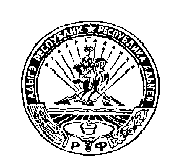 РОССИЙСКАЯ ФЕДЕРАЦИЯРРЕСПУБЛИКА АДЫГЕЯММУНИЦИПАЛЬНОЕ ОБРАЗОВАНИЕ«ХОДЗИНСКОЕ СЕЛЬСКОЕ ПОСЕЛЕНИЕ»385438 а. Ходзь,ул. Краснооктябрьская №104тел./факс. 9-67-40